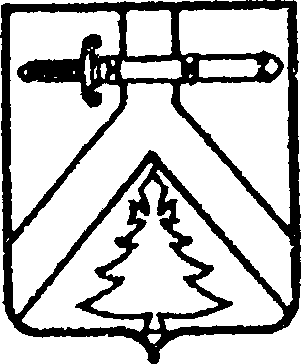 АЛЕКСЕЕВСКИЙ СЕЛЬСКИЙ СОВЕТ ДЕПУТАТОВКУРАГИНСКОГО РАЙОНА   КРАСНОЯРСКОГО КРАЯ                                                     РЕШЕНИЕ12.09.2016                                   с.  Алексеевка		                          № 14-41рО  передаче  полномочий контрольно- счетного органа администрации Алексеевского сельсовета по осуществлению внешнего муниципальногофинансового контроля администрации Курагинского района.В целях реализации Бюджетного кодекса РФ, в соответствии с Федеральным законом от 06.10.2003 № 131-ФЗ «Об общих принципах организации органов местного самоуправления в Российской Федерации», Федеральным законом от 07.02.2011 № 6-ФЗ «Об общих принципах организации и деятельности контрольно-счетных органов субъектов Российской Федерации и муниципальных образований», руководствуясь статьей 23 Устава муниципального образования Алексеевский сельсовет, Алексеевский сельский Совет депутатов РЕШИЛ:         1.Передать  полномочия контрольно- счетного органа администрации        Алексеевского сельсовета по осуществлению внешнего муниципального  финансового контроля   администрации Курагинского района.         2.Администрации Алексеевского сельсовета заключить Соглашение с   администрацией Курагинского района о передаче осуществления    полномочий    на срок  один год.          3.  Контроль за исполнением данного решения оставляю за собой.        4. Опубликовать решение в газете «Алексеевские вести» и на  «Официальном интернет-сайте администрации Алексеевского сельсовета» (Alekseevka.bdu.su).Председатель  Совета депутатов					 М.В. Романченко					Глава сельсовета